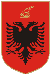 REPUBLIKA E SHQIPËRISËKUVENDIGRUPI PARLAMENTAR I PARTISË DEMOKRATIKENr. ______Prot.					        Tiranë, më _____/_____/2016Lënda:	Kërkesë për marrjen e masës disiplinore më të rëndë ndaj deputetit Erjon Brace.DREJTUAR:            BYROSË SË KUVENDIT TË SHQIPËRISË			ZOTIT ILIR META			KRYETARI I KUVENDITNë seancën plenare të datës 25/2/2016, deputetët e opozitës parlamentare ofruan zgjidhje për situatën e paprecedent të krijuar sëfundmi në Kuvend, ku një deputet i arrestuar në flagrancë dhe nën procedim penal për plagosjen me armë pa leje, mbrohet nga Kryeministri Edi Rama dhe i ofrohet mundësia që të jetë prezent në veprimtari parlamentare dhe madje të marrë edhe vendime që prekin interesat e qytetarëve. Mazhoranca parlamentare me këmbëngulje dhe arrogancë të paarsyshme, refuzoi zgjidhjen ligjore të ofruar nga ne për të filluar zbatimin e legjislacionit për dekriminalizimin, e cila ishte jetike për funksionimin normal të vetë Kuvendit. Kjo për faktin se Shqipëria dhe shqiptarët meritojnë një përfaqësim dinjitoz, jo nga njerëz me rekorde kriminale, por nga burra dhe gra që punojnë në interes të tyre.Në përgjigje të kësaj sjellje të papranueshme të mazhorancës parlamentare, deputetët e opozitës kërkuan shqyrtimin dhe miratimin e propozimit të tyre. Në vijim të aksionit të ligjshëm të opozitës, deputeti Erjon Brace, ka përdorur gjuhë ofenduese dhe jopralamentare, që cenojnë rëndë personalitetin e deputetes Arbjola Halimi dhe prekin personalitetin e cdo zonje deputete. Deputeti Erjon Brace i është drejtuar deputetes Arbjola Halimi me fjalë të rënda, përcmuese dhe fyese, teksa ishte në këmbë përballë Gardës,  duke i thënë në mënyrë të përsëritur: “Mos u fut duart e cunave, kujdes se do kapesh noj gje te forte aty”.Sjellja e deputetit Erjon Brace bie ndesh me nenin 62 të Rregullores së Kuvendit dhe në përputhje me pikën 2 të nenit 65 të Rregullores, kërkojmë marrjen e masës disiplinore “Ndalim për të marrë pjesë në punimet e Kuvendit në seancë plenare për 10 ditë” ndaj deputetit Erjon Brace.Në këto kushte, në përputhje me pikën 2 të nenit 65, kërkojmë mbledhjen e Byrosë së Kuvendit jo më vonë se 48 orë, për marrjen në shqyrtim të kësaj kërkese, si dhe ndalimin për 10 ditë të pjesëmarrjes së deputetit Erjon Brace në seancë plenare. DEPUTETËT:1) 2) 3)4)5)6)7)8) 